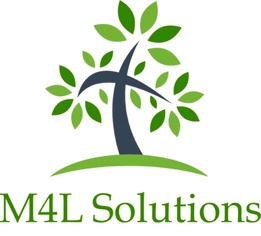 Delete Data Authorisation FormIn order to delete all data, please complete the authorisation form below required in order to process this request. The form must be completed by either a Senior Leader/Management or the Data Protection Officer.Please note: once the form is returned and the data deleted you will not be able to recover any of your data. Data deleted: All M4L Solutions internal records containing personally identifiable information.Delete Data FormI fully understand that by signing and returning this form M4L Solutions will delete all of our organisation’s PII stored on their internal systems.I confirm that I am authorised to process this request.Organisation name:Postcode:Phone number of school:Your name:Job Title:Signature: